VIII Ижевская
Всероссийская
Модель ООН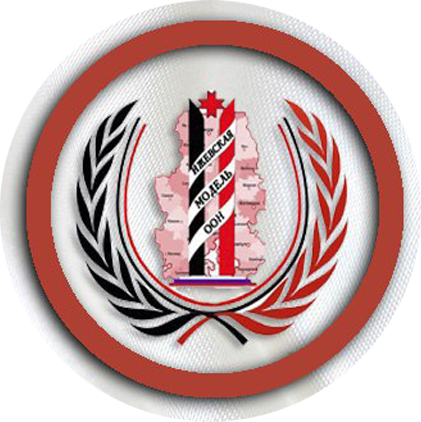 28 ноября - 1 декабря 2017http://vk.com/izhmunМодель Организации Объединённых Наций – это синтез конференции и профессионально-ориентированной интеллектуальной ролевой игры, в которой воспроизводится (имитируется) работа органов ООН - Совета Безопасности, Совета по правам человека, Генеральной Ассамблеи, ЮНЕСКО и др. (на русском и английском языках).В 2010 г. на базе исторического факультета УДГУ впервые начала работу Ижевская Модель ООН. Ижевск стал 26 городом в России, где проводятся подобные форумы. Популярность «Модельного движения» растёт в геометрической прогрессии. ООН моделируется в 160 городах мира.С 28 ноября по 1 декабря 2017 года в Ижевске будет проходить VIII молодежный форум «Ижевская Всероссийская Модель ООН-2017».Организаторами форума выступает Институт Истории и Социологии ФГБОУВО «Удмуртский госуниверситет», при содействии Департамента по молодежной и социальной политике УдГУ. учебно-научной библиотеки УдГУ.Цель Форума: через ролевое моделирование работы органов ООН развивать в участниках профессиональные и личностные качества, необходимые современному человеку.В этом году в рамках VIII Ижевской Всероссийской Модели ООН буду моделироваться следующие органы:Совет Безопасности, повестка: Ядерный кризис на Корейском полуострове как фактор дестабилизации региона.Генеральная Ассамблея, повестка: Эффективность и правомерность санкционной политики в отношении РоссииUNESCO (рабочий язык английский), повестка: Doping in sport as tool of political influence (допинг в спорте, как инструмент политического влияния).Любой студент и школьник старших классов способен принять участие в работе Модели ООН, стать делегатом от определенной страны и представлять позицию данной страны при обсуждении проблемы во время работы органов. Для этого необходимо:Изучить обсуждаемую проблему (найти информацию в Интернете, в научных журналах и др.)Сформировать свою позицию по данной проблеме в виде тезисовЗарегистрироваться в качестве участника МоделиОтправить тезисы и Анкету участника в Секретариат МоделиПолучить по решению Секретариата Модели странуИзучить позицию страны по обсуждаемой проблемеСформулировать выступление по оглашению позиции страны по обсуждаемой проблеме на заседании органа (в виде 5-7 минутного доклада). Позицию представляемого государства по обсуждаемой проблеме можно найти в Интернете на сайте: www.un.int/представляемая_страна (например, www.un.int/Azerbaijan).внимательно изучить Правила процедуры, которые можно найти в меню группы Модели ВК http://vk.com/izhmun.Принять участие в обсуждении выступлений других делегатовНаписать и принять резолюцию по решению обсуждаемой проблемы.Перед началом работы Модели организаторы – студенты Института истории и социологии будут проводить тренинги с делегатами по изучению процедуры работы Модели ООН.Для прохождения регистрации необходимо:1) Зайти в группу Ижевской Модели ООН - http://vk.com/izhmun. Открыть меню группы, которое находится вверху страницы;2) Во вкладке "комитеты" изучить повестки дня и доклады экспертов;3) Выбрать орган, в котором вам наиболее интересно было бы принять участие;4) Изучить список стран выбранного органа;5) Заполнить регистрационную форму, в которой вам нужно будет написать краткие тезисы по повестке дня выбранного органа (ваши мысли по поводу предлагаемой проблемы) и указать список из пяти стран, которые вы бы хотели представлять на модели ООН в порядке приоритетности;6) В течение трёх дней вам придет ответное письмо, где будет указана страна, интересы которой вы будете представлять и описание дальнейших этапов подготовки.Приглашаем к участию всех, кто интересуется политикой, международными отношениями и желает интересно и с пользой провести время!Ижевская Международная Модель ООН открывает свои двери для активных, эрудированных, целеустремленных, интересных людей! Именно здесь вы сможете показать и развить свои ораторские и коммуникативные способности, сформировать навыки ведения дискуссии. Именно здесь вы найдете новых друзей и получите море положительных эмоций!Основные этапы подготовки к Модели ООН (инструкция начинающему делегату)I. Выбор одной проблемы из предложенной повестки дня будущей конференции и написание тезисов. Тезис – это доказываемое положение или утверждение. Тезисы позволяют раскрыть содержание вопроса, дать его суть в кратких формулировках; глубоко разобраться в нём; проанализировать и создать возможность противопоставить свои мысли мыслям других. Тезисы представляют собой личный взгляд участника на проблему, стоящую на повестке дня в выбранном органе, а не отражают позицию какой-либо одной страны. Тезисы формулируются в виде отдельных предложений-мыслей. Объем - 1-2 страницы печатного текста. На основе тезисов Секретариат распределяет страны среди будущих участников Модели ООН. Вот несколько рекомендаций для написания тезисов:Не «переписывайте» Internet и учёные статьи.Не пишите доклады, рефераты, теоретические записки.Не стремитесь рассмотреть в тезисах решение проблемы, тезисы – это аналитический труд по выбранной теме.Меньше эмоций – выше результативность.Помните, что главное действующее лицо Модели ООН – ВЫ!, поэтому пишите свою и только свою точку зрения. Приведём пример написания тезисов:Драгайлова Софья БорисовнаБелгородский государственный университет
МЕЖДУНАРОДНЫЕ ОТНОШЕНИЯ В КОНТЕКСТЕ ГЛОБАЛЬНОЙ ЭНЕРГЕТИЧЕСКОЙ БЕЗОПАСНОСТИ
Международные отношения в контексте глобальной энергетической безопасности должны базироваться на полном сотрудничестве всех государств при решении глобальной энергетической проблемы. Только совместными усилиями стран членов ООН и соответствующих органов возможна выработка стратегии устойчивого экономического развития, которое подразумевает и стабильную энергетическую стратегию.Динамика мирового энергопотребления свидетельствует о непрекращающемся росте энергопотребления как развитыми, так и развивающимися странами. В дальнейшем, при современном уровне потребления это неминуемо приведет к энергетическому кризису. Человечество уже сейчас столкнулось с решением этой проблемы.Глобальная энергетическая проблема – это проблема надежного обеспечения человечества топливом и энергией. Основные пути её решения: это традиционные, имеющие преимущественно экстенсивный характер, так  и более новые и интенсивные. Самый традиционный путь заключается в дальнейшем наращивании ресурсов минерального топлива. Однако данный путь противоречит политике энергосбережения. Обществу нужны новые пути решения, связанные с достижением НТР.Во-первых, это относится к развитию атомной энергетики, где уже начинает входить в эксплуатацию новое поколение атомных реакторов.Во-вторых, ведутся работы по прямому преобразованию тепловой энергии в электрическую, при помощи МГД-генераторов.В–третьих, положено начало созданию криогенного турбогенератора, в котором за счет охлаждения ротора жидким гелием достигается эффект сверхпроводимости. В-четвертых, огромное значение имеет использование в качестве топлива водорода. И самое главное, эта попытка осуществить реакцию управляемого термоядерного синтеза. Координация стран при МАГАТЭ может служить примером консолидации сил и идей различных государств во имя одной цели. Мы считаем, что в дальнейшем, только объединяя усилия всех государств можно достичь стабильной энергетической обстановки в мире, прийти к общему решению в выработке стратегии стабильной энергетической политике, направленной на решение глобальной энергетической проблемы.II. Изучение органа, в котором Вы планируете работать. Постарайтесь ответить для себя на следующий ряд вопросов:Какова цель создания данного Органа или комитета?Каковы его полномочия?Каков круг обсуждаемых тем?Что комитет не может санкционировать?Источник информации: сайт ООН - http://www.un.org. Сайт содержит информацию о различных конференциях в рамках ООН. На некоторых подстраницах, а также в пресс-релизах содержатся выступления представителей различных государств.III. Подготовка позиции своей страны.Позиция страны – это точка зрения представляемого Вами государства по обсуждаемому вопросу. Нужно отличать её от тезисов (см. выше Тезисы). Позиция страны не должна отражать ваш личный взгляд на проблему.Выступлениями с позициями стран по рассматриваемому органом аспекту международной проблематики открывается заседание моделируемого органа. Продолжительность речи должна быть не более времени, установленного председателем (в среднем, две минуты). Основной задачей вступительной речи является донесение представителям делегации той проблематики, которую она предполагает важной и необходимой к рассмотрению мировым сообществом. Помните, что Ваше выступление может сыграть важную роль в возможном образовании коалиций, т.е. объединении стран-союзников для создания рабочего проекта резолюции (см. ниже Резолюция).Каждое выступление должно начинаться с устоявшихся формул приветствия, таких как: “Уважаемый председатель, представители делегаций, дорогие коллеги…”, а завершаться, к примеру, “…Благодарю за внимание” или “Передаю слово господину председателю”. Речь должна быть информативной и выразительной.Рекомендации к написанию Позиции страны:Разложить вопрос повестки на простые составляющие, то есть на проблемы, которые вытекают из вопроса, стоящего на повестке дня того или иного органа. К примеру, при обсуждении Ближневосточного кризиса делегаты должны будут урегулировать проблемы: судьбы израильских поселений, распределение водных ресурсов, статус Иерусалима и др.Получить максимальное количество информации о представляемой вами стране по следующим пунктам:Краткая история и география страны.Сведения о политической системе страны.Экономическое положение представляемого государства.Войны и трагические события, которые определяют особенности политики.Культурные особенности.Религиозный фактор (если есть).      3.     Изучить позицию страны по вопросам повестки дня. Советуем рассмотреть следующие позиции:Основные приоритеты внешней политики (доктрины и реальные шаги).Договоры (многосторонние и двусторонние), в которых состоит страна.Сведения, кто союзники, а кто противники представляемой страны.Выступления главы государства или правительства по этому вопросу.Выступления постоянного представителя страны в ООН.    4. Следует найти резолюции по проблеме повестки дня:Резолюции, принятые ООН.Решения на региональных саммитах (ЕС, АСЕАН, ОАГ и др.).Решения НАТО, ОБСЕ и др.Позицию представляемого государства по обсуждаемой проблеме можно найти в Интернете на сайте: www.un.int/представляемая_страна (например, www.un.int/Azerbaijan).      5. Нужно сформулировать для себя ожидаемый результат:Какие решения будут выгодны для страны.Какое решение страна готова предложить для данной проблемы.Какие решения категорически неприемлемы для данной страны.Помните, что в зависимости от того, как серьёзно вы подойдёте к пункту «Подготовка позиции страны», будет   зависеть  успех  вашего участия. Задайте себе контрольные вопросы:Понимаю ли я суть проблемы, стоящей на повестке дня?Знаю ли я позицию «своей» страны по данному вопросу?Могу ли объяснить, почему у «моей» страны именно такая позиция?Знаю ли я, какие государства мои союзники, а какие – противники?IV. Изучить правила парламентской процедуры, выбранного вами органа.Правила процедуры Модели - это набор положений, регулирующих работу моделируемых органов.Источники информации.Сайты министерства иностранных дел для разных стран:http://people.itu.int/  ̃baldi/mofa.htmстатьи по мировой политике в научных журналахForeign Affairs: http://www.foreignaffairs.orgInternational Politic: http://www.germany.org.ru (на русском языке) The Economist: http://economist.com World Politics: http://muse.jhr.edu/journals/world politics/ ООН: http://www.un.orgЕвропейский Союз: http://europa/index.htmНАТО: http://nato.intThe Governance World Watch (новости и аналитические обзоры более чем 100 национальных м международных СМИ по глобализации, экономической политике, инновациям и т.п.): http://www.unpan.org World Citizen Web (обсуждение вопросов возможного будущего политического устройства мира): http://www.worldcitizen.orgПрограмма развития ООН: http://www.UNDP.orgВсеобщая декларация прав человека: http://www.un.org/jverviw/rights.html Региональные комиссии ООН, подотчётные ЭКОСОСЭкономическая комиссия для Африки (ЭКА): www.un.org/Depts/eca/Европейская экономическая комиссия (ЕЭК): www.unicc.org/uneceЭкономическая комиссия для Латинской Америки и Карибского бассейна (ЭКЛАК): www.eclac.clЭкономическая и социальная комиссия для Азии и Тихого океана (ЭСКАТО):www.unescap.orgЭкономическая и социальная комиссия для Западной Азии (ЭСКАЗА): www.escwa.org.lbДетский фонд ООН (ЮНИСЕФ) – www.unicef.orgКонференция ООН по торговле и развитию (ЮНКТАД): www.unctad.orgПрограмма развития ООН (ПРООН): www.undp.orgУправление Верховного комиссара ООН по правам человека (УВКПЧ):www.unhchr.chФонд ООН для развития в интересах женщин (ЮНИФЕМ):www.unifem.undp.orgООН по вопросам образования, науки и культуры (ЮНЕСКО): www.unesco.orgUN Youth Agenda: www.un.org/esa/socdev/unyin/forum/ При подготовке документа использовалась материалы Московской Международной Модели ООН (МГИМО).